Eu abaixo assinado/a, ______________________________________________________________________,(nome completo)aluno/a do ISCTE-IUL, com o número de aluno ____________________________, selecionado/a para realizar(número de aluno)um período de estudos/estágio no/a ________________________________________, _________________,(Instituição de acolhimento)			        (país)durante o:	□ 1º semestre		□ 2º semestre 	□ 1 ano letivoDeclaro:Ter conhecimento dos conteúdos das Normas Erasmus+ do ISCTE-IUL e do Guia do Candidato;Ter lido a Carta de Estudante Erasmus+ (aplicável apenas ao Programa Erasmus+);Ter a inscrição e a propina regularizada no ISCTE-IUL, até esta data.Comprometo-me a: Antes da partida Entregar:Cópia do Learning Agreement (aplicável ao Programa Erasmus+) / Plano de Reconhecimento de Créditos (aplicável aos Protocolos de Cooperação Internacional) assinado pelo Coordenador;Uma Declaração, nomeando uma pessoa que me represente durante a minha ausência;Um comprovativo do NIB com indicação de que sou titular da conta (aplicável apenas ao Programa Erasmus+);Um comprovativo de seguro de saúde, válido no país de acolhimento (ex.: cópia do Cartão Europeu de Seguro de Doença);Cópia da apólice do seguro de responsabilidade civil e de acidentes de trabalho (aplicável apenas ao Programa Erasmus+ estágios);Um comprovativo de reserva da viagem. Durante a Estadia Enviar:Todos os meus contactos no país de acolhimento;A primeira parte da Declaração de Estadia devidamente preenchida e assinada. Comunicar ao GRI qualquer alteração que se venha a verificar. Até no máximo 30 dias após início da mobilidade:Dar conhecimento, ao meu Coordenador Académico, de qualquer alteração ao plano de estudos/estágio inicial, obter a sua aceitação e formalizar as alterações necessárias junto dos coordenadores responsáveis da Instituição de acolhimento, até no máximo 30 dias após início da mobilidade. Após o Regresso Entregar, até 15 dias após regresso:O Learning Agreement / Plano de Reconhecimento de Créditos original, devidamente assinado;A segunda parte da Declaração de Estadia, devidamente preenchida e assinadaA cópia do Certificado de estudos/estágio emitido pela Instituição de Acolhimento. Preencher, até 15 dias após regresso:O Relatório Final de Estudante (aplicável apenas ao Programa Erasmus+);O Report on Study Abroad (aplicável apenas a estudantes da Escola de Gestão); Despoletar junto do meu Coordenador Académico o processo de reconhecimento académico.A inobservância dos pontos supracitados é da minha total responsabilidade e poderá determinar sanções como: a suspensão do processo de mobilidade, não reconhecimento do período de estudos/estágio e/ou devolução total ou parcial da bolsa Erasmus+.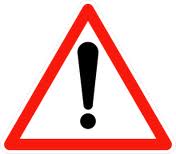 Declaro que li este documento.…………………………………………………………………………………………… 	 ……………… / ……………… / ………………(assinatura) 						(data)   